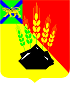 АДМИНИСТРАЦИЯ МИХАЙЛОВСКОГО МУНИЦИПАЛЬНОГО РАЙОНА ПОСТАНОВЛЕНИЕ 
12.09.2019                                              с. Михайловка                                                  № 805-паО внесении изменений и дополнений в постановление администрации Михайловского муниципального района от 30.01.2019 № 62-па «Об утверждении Типового положения об оплате труда работников муниципальных бюджетных общеобразовательных учреждений Михайловского муниципального района» В соответствии с Указом Президента Российской Федерации от 07.05.2012 № 597 «О мероприятиях по реализации государственной социальной политики», Федеральным законом от 29.12.2012 № 273-ФЗ «Об образовании в Российской Федерации», ст. ст. 7, 17 Федерального закона от 06.10.2003 № 131-ФЗ «Об общих принципах организации местного самоуправления в Российской Федерации», руководствуясь Уставом Михайловского муниципального района, администрация Михайловского муниципального районаПостановляет:1. Внести изменения и дополнения в Типовое положение об оплате труда работников муниципальных бюджетных общеобразовательных учреждений Михайловского муниципального района, утвержденное постановлением администрации Михайловского муниципального района от 30.01.2019 № 62-па (далее – Положение): 1.1. таблицу пункта 2.9. раздела 2 Положения дополнить строкой следующего содержания: 1.2. п.п. 2.14.9. раздела 2 Положения дополнить абзацем следующего содержания: «- по родному языку и родной литературе – 10%».1.3. п. 2.18. раздела 2 Положения изложить в новой редакции: «2.18. В учреждении могут устанавливаться и иные выплаты, связанные с организацией образовательного процесса; соблюдением санитарно-эпидемиологических норм и правил, хозяйственно-финансовой деятельностью:- выполнение педагогическим работником трудовых функций заместителя директора по учебно-воспитательной (воспитательной) работе (в случае отсутствия данной должности в штатном расписании) – до 25% должностного оклада;- работникам, имеющим государственные награды (звания, ордена, медали) – до 5% должностного оклада;- осуществление сопровождения учащихся при подвозе – до 10% должностного оклада;- руководство районным методическим объединением – до 10% должностного оклада;- руководство школьным методическим объединением – до 5% должностного оклада;- выполнение трудовых функций по охране труда и пожарной безопасности – до 50% должностного оклада;- выполнение трудовых функций по антитеррористической защищенности образовательных учреждений – до 30% должностного оклада;- выполнение педагогическим работником трудовых функций лаборанта кабинета физики, химии (в случае отсутствия данной должности в штатном расписании) – до 30% должностного оклада;- выполнение работы по наполнению сайта образовательного учреждения информацией – до 10% должностного оклада;- ведение базы АИС «Сетевой регион»:до 100 учащихся – до 10% должностного оклада;свыше 100 учащихся – до 20% должностного оклада;- работу с электронной почтой – до 10% должностного оклада;- выполнение работником кадровой работы (делопроизводство) – до 50% должностного оклада;- ведение расписания (в случае отсутствия в штатном расписании должности диспетчера образовательного учреждения) – до 30% должностного оклада;- выполнение педагогическим работником трудовых функций по работе с библиотечным фондом (в случае отсутствия в штатном расписании должности педагога – библиотекаря) – до 10% должностного оклада;- проведение работ по ремонту и обслуживанию зданий и территории учреждений (при отсутствии в штатном расписании должностей рабочего по обслуживанию зданий, дворника, слесаря) – до 25% должностного оклада;- техническое обслуживание автотранспорта (водитель) – до 50% должностного оклада;- особые условия работы (водитель) – до 80% должностного оклада»;1.4. таблицу № 1 п. 3.2. раздела 3 Положения изложить в новой редакции:таблица №11.5. таблицу № 2 п. 3.2. раздела 3 Положения изложить в следующей редакции:таблица №22. Управлению по вопросам образования (Чепала А.Ф.) ознакомить руководителей муниципальных бюджетных общеобразовательных учреждений с настоящим Типовым положением.3. Муниципальному казённому учреждению «Управление по организационно-техническому обеспечению деятельности администрации Михайловского муниципального района» (Хачатрян Г.В.) разместить настоящее постановление на сайте администрации Михайловского муниципального района.4. Настоящее постановление вступает в силу с момента подписания и действует с 1 сентября 2019 года.5. Контроль за исполнением настоящего постановления возложить на заместителя главы администрации муниципального района Саломай Е.А. Глава Михайловского муниципального района – Главы администрации района                                                     В.В. АрхиповУчитель, преподаватель (при выполнении учебной (преподавательской) работы по физической культуре и другим дисциплинам, соответствующим разделам курса основ безопасности жизнедеятельностиПреподаватель – организатор основ безопасности жизнедеятельностиТип учрежденияСреднегодовое число учащихсяРазмер повышающего коэффициента к окладуОбщеобразовательные учреждения, расположенные в сельской местностидо 30 1,4Общеобразовательные учреждения, расположенные в сельской местностиот 31 до 1501,8Общеобразовательные учреждения, расположенные в сельской местностиот 151 до 2502,0Общеобразовательные учреждения, расположенные в сельской местностиот 251 до 5002,1Общеобразовательные учреждения, расположенные в сельской местностиот 501 и выше2,7Общеобразовательные учреждения, расположенные в городской местностидо 4002,6Общеобразовательные учреждения, расположенные в городской местностиот 401 и выше2,7Тип учрежденияСреднегодовое число учащихсяРазмер минимального оклада, рублейОбщеобразовательные учреждения, расположенные в сельской местностидо 15011379Общеобразовательные учреждения, расположенные в сельской местностиот 151 до 25012577Общеобразовательные учреждения, расположенные в сельской местностиот 251 до 50013775Общеобразовательные учреждения, расположенные в сельской местностиот 501 и выше15245Общеобразовательные учреждения, расположенные в городской местностидо 400 12456Общеобразовательные учреждения, расположенные в городской местностиот 401 и выше13416